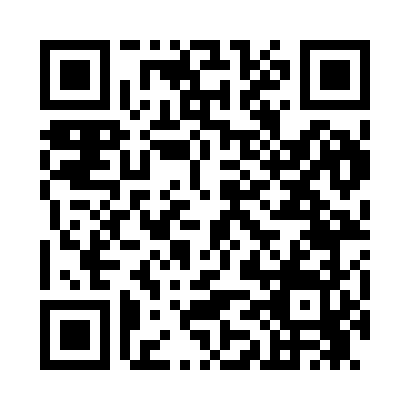 Prayer times for Burtonville, Missouri, USAMon 1 Jul 2024 - Wed 31 Jul 2024High Latitude Method: Angle Based RulePrayer Calculation Method: Islamic Society of North AmericaAsar Calculation Method: ShafiPrayer times provided by https://www.salahtimes.comDateDayFajrSunriseDhuhrAsrMaghribIsha1Mon4:326:011:205:118:3910:082Tue4:336:011:205:118:3910:073Wed4:336:021:205:128:3810:074Thu4:346:021:205:128:3810:075Fri4:356:031:215:128:3810:066Sat4:356:041:215:128:3810:067Sun4:366:041:215:128:3810:068Mon4:376:051:215:128:3710:059Tue4:386:051:215:128:3710:0510Wed4:386:061:215:128:3710:0411Thu4:396:071:225:128:3610:0312Fri4:406:071:225:138:3610:0313Sat4:416:081:225:138:3510:0214Sun4:426:091:225:138:3510:0115Mon4:436:091:225:138:3410:0116Tue4:446:101:225:138:3410:0017Wed4:456:111:225:138:339:5918Thu4:466:111:225:138:339:5819Fri4:476:121:225:138:329:5720Sat4:486:131:225:128:319:5621Sun4:496:141:225:128:319:5522Mon4:506:141:225:128:309:5423Tue4:516:151:225:128:299:5324Wed4:526:161:225:128:299:5225Thu4:536:171:225:128:289:5126Fri4:546:171:225:128:279:5027Sat4:556:181:225:128:269:4928Sun4:566:191:225:128:259:4829Mon4:576:201:225:118:259:4730Tue4:586:211:225:118:249:4631Wed4:596:211:225:118:239:44